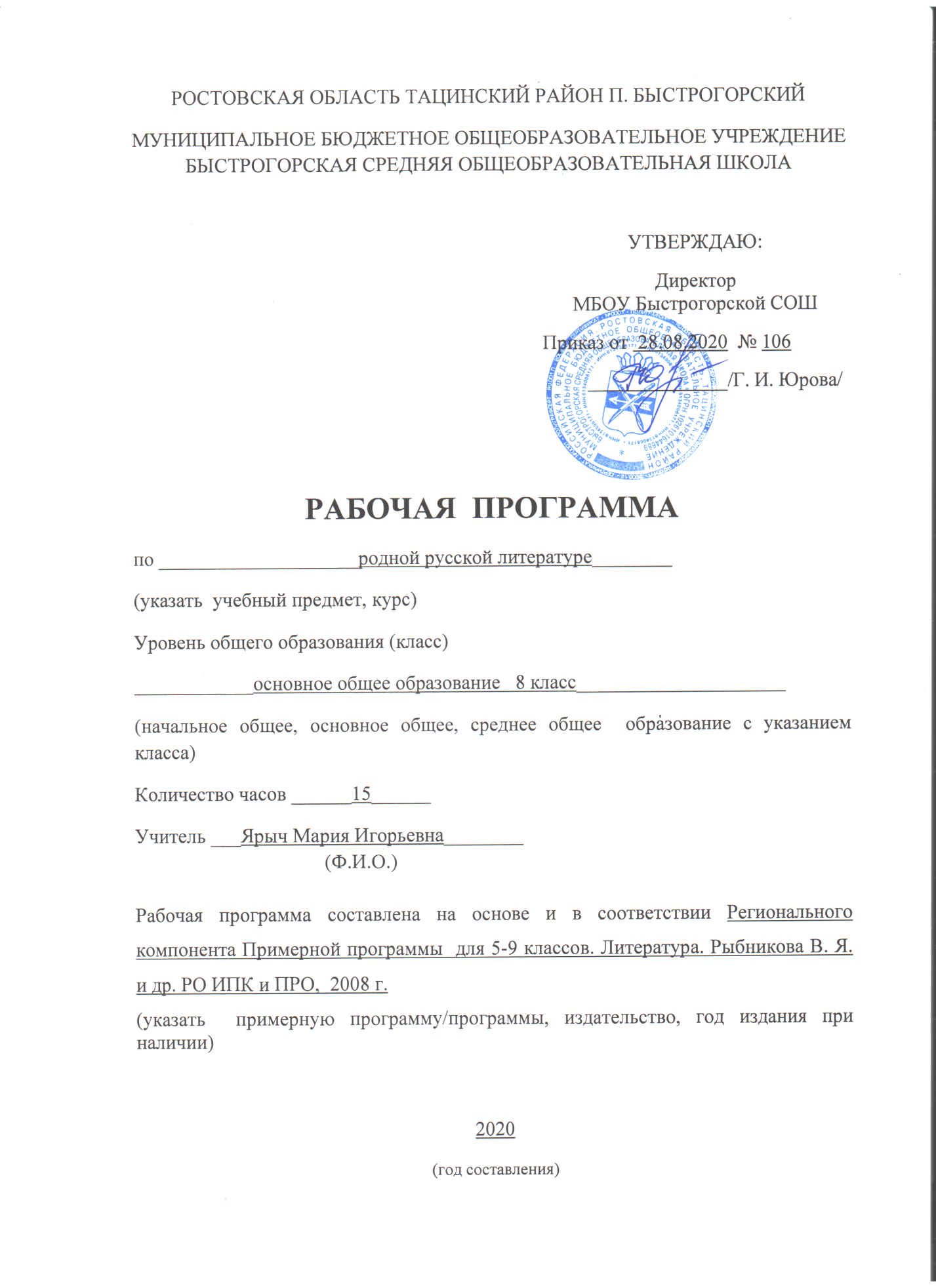 Рабочая программа составлена на основе и в соответствии с федеральным государственным образовательным стандартом основного общего образования (приказ Минобрнауки РФ № 1897 от «17» декабря .), регионального компонента Примерной программы  для 5-9 классов. Литература. Рыбникова В. Я. и др. РО ИПК и ПРО,  2008 г., учебного плана МБОУ Быстрогорской СОШ на 2020 – 2021 учебный год.На изучение курса «Родная русская литература» в 8 классе отводится           17 часов в год (0,5 часа в неделю).Тематическое планирование рассчитано на 15 часов с учетом того, что 2 часа в году выпадает на праздничные и выходные дни.  Уплотнение темы «Великая Отечественная война и литература Дона» с 4 часов до 3 часов и «Литература второй половины XX века» с 2 часов до 1 часа.ПЛАНИРУЕМЫЕ РЕЗУЛЬТАТЫ ОСВОЕНИЯ УЧЕБНОГО ПРЕДМЕТА,                       КУРСАПредметные результаты:познавательные:• понимание ключевых проблем изученных произведений фольклора и литературы;• понимание связи литературных произведений с эпохой их написания, выявление заложенных в них вневременных, непреходящих нравственных ценностей и их современного звучания;• умение анализировать литературное произведение: определять его принадлежность к одному из литературных родов и жанров; понимать и формулировать тему, идею, нравственный пафос литературного произведения, характеризовать его героев, сопоставлять героев одного или нескольких произведений; • определение в произведении элементов сюжета, композиции, изобразительно-выразительных средств языка, понимание их роли в раскрытии идейно-художественного содержания произведения (элементы филологического анализа);• владение элементарной литературоведческой терминологией при анализе литературного произведения;ценностно-ориентационные:• приобщение к духовно-нравственным ценностям русской литературы и культуры, сопоставление их с духовно-нравственными ценностями других народов;• формулирование собственного отношения к произведениям русской литературы, их оценка; • собственная интерпретация (в отдельных случаях) изученных литературных произведений;• понимание авторской позиции и определение собственного отношения к ней;коммуникативные:• восприятие на слух литературных произведений разных жанров, осмысленное чтение и адекватное восприятие; • умение пересказывать прозаические произведения или их отрывки с использованием образных средств русского языка и цитат из текста; отвечать на вопросы по прослушанному или прочитанному тексту; создавать устные монологические высказывания разного типа; уметь вести диалог;• написание изложений и сочинений на темы, связанные с тематикой, проблематикой изученных произведений, классные и домашние творческие работы, рефераты на литературные и общекультурные темы;эстетические:• понимание образной природы литературы как явления словесного искусства; эстетическое восприятие произведений литературы; формирование эстетического вкуса;• понимание русского слова в его эстетической функции, роли изобразительно-выразительных языковых средств в создании художественных образов литературных произведений.СОДЕРЖАНИЕ УЧЕБНОГО ПРЕДМЕТА, КУРСА.Фольклор (2 ч.) Народные песни казаков Дона. Казачьи легенды.Древнерусская литература и литература Дона (1 ч.)«Повесть об Азовском осадном сидении донских казаков» (фрагментарно)Донские страницы классической русской поэзии и прозы XIX века (3 ч.)А. С. Пушкин « Казак», «Калмычке». Донской колорит стихотворений. М. Ю. Лермонтов «Два сокола». Поэтическая идея стихотворения. Образ степи как символ образа Родины (по повести А. П. Чехова «Степь»). Л.Н. Толстой « Метель». Идея произведения.Донские прозаики конца XIX- начала XX века (1 ч.)Стихи донских поэтов о Доне. А. Ф. Корольченко. «Атаман Платов» - документальная повесть о жизни выдающегося военачальника (отрывки). Прошлое донского казачества в донской литературе первой половины XX века (2 ч.)А. С. Серафимович. «Чибис». Реалистические образы в рассказе. М. А. Шолохов «Родинка». Тема гражданской войны.Поэты казачьего зарубежья (1 ч).Поэты казачьего зарубежья о Доне.Великая Отечественная война и литература Дона (3 ч).Вечные ценности в повести В. А. Закруткина «Матерь Человеческая» .А.Т. Твардовский « Бойцу Южного фронта». Идея баллады. Литература второй половины XX века (1 ч).В. С. Золотарёв. Такая разная жизнь (по страницам произведений автора). Художественные и духовные искания в произведениях В. С. Золотарёва.Подведение итогов за год (1 ч).Итоговая конференция «Литература Дона»КАЛЕНДАРНО – ТЕМАТИЧЕСКОЕ ПЛАНИРОВАНИЕ№ п/пНазвание разделаТема урокаКол –во часовУУДДата проведенияДата проведения№ п/пНазвание разделаКол –во часовУУДпланфактФольклор2Познавательные: уметь осмысленно читать и объяснять значение прочитанного, определять понятия.Регулятивные: выбирать действия в соответствии с поставленной задачей, устанавливать причинно-следственные связи.Коммуникативные: строить монологические высказывания, овладеть умениями диалогической речи.1Народные песни казаков Дона.1Познавательные: уметь осмысленно читать и объяснять значение прочитанного, определять понятия.Регулятивные: выбирать действия в соответствии с поставленной задачей, устанавливать причинно-следственные связи.Коммуникативные: строить монологические высказывания, овладеть умениями диалогической речи.18.012Казачьи легенды.1Познавательные: уметь осмысленно читать и объяснять значение прочитанного, определять понятия.Регулятивные: выбирать действия в соответствии с поставленной задачей, устанавливать причинно-следственные связи.Коммуникативные: строить монологические высказывания, овладеть умениями диалогической речи.25.01Древнерусская литература и литература Дона13«Повесть об Азовском осадном сидении донских казаков» (фрагментарно)1Познавательные: уметь осмысленно читать и объяснять значение прочитанного, определять понятия.Регулятивные: выбирать действия в соответствии с поставленной задачей, устанавливать причинно-следственные связи.Коммуникативные: строить монологические высказывания, овладеть умениями диалогической речи.1.02Донские страницы классической русской поэзии и прозы XIX века3Познавательные: уметь осмысленно читать и объяснять значение прочитанного, выбирать текст для чтения в зависимости  от поставленной цели, определять понятияРегулятивные: выполнять учебные действия в речевой и умственной формах, использовать речь для регуляции своих действий, устанавливать причинно-следственные связиКоммуникативные: строить монологические высказывания, овладеть умениями диалогической речи4А. С. Пушкин « Казак». Донской колорит стихотворений.1Познавательные: уметь осмысленно читать и объяснять значение прочитанного, выбирать текст для чтения в зависимости  от поставленной цели, определять понятияРегулятивные: выполнять учебные действия в речевой и умственной формах, использовать речь для регуляции своих действий, устанавливать причинно-следственные связиКоммуникативные: строить монологические высказывания, овладеть умениями диалогической речи8.025М. Ю. Лермонтов «Два сокола». Поэтическая идея стихотворения.1Познавательные: уметь осмысленно читать и объяснять значение прочитанного, выбирать текст для чтения в зависимости  от поставленной цели, определять понятияРегулятивные: выполнять учебные действия в речевой и умственной формах, использовать речь для регуляции своих действий, устанавливать причинно-следственные связиКоммуникативные: строить монологические высказывания, овладеть умениями диалогической речи15.026Образ степи как символ образа Родины (по повести А. П. Чехова «Степь»)1Познавательные: уметь осмысленно читать и объяснять значение прочитанного, выбирать текст для чтения в зависимости  от поставленной цели, определять понятияРегулятивные: выполнять учебные действия в речевой и умственной формах, использовать речь для регуляции своих действий, устанавливать причинно-следственные связиКоммуникативные: строить монологические высказывания, овладеть умениями диалогической речи22.02Донские прозаики конца XIX- начала XX века1Познавательные: уметь осмысленно читать и объяснять значение прочитанного, выбирать текст для чтения в зависимости  от поставленной цели, определять понятияРегулятивные: выполнять учебные действия в речевой и умственной формах, использовать речь для регуляции своих действий, устанавливать причинно-следственные связиКоммуникативные: строить монологические высказывания.7А. Ф. Корольченко. «Атаман Платов» - документальная повесть о жизни выдающегося военачальника (отрывки).1Познавательные: уметь осмысленно читать и объяснять значение прочитанного, выбирать текст для чтения в зависимости  от поставленной цели, определять понятияРегулятивные: выполнять учебные действия в речевой и умственной формах, использовать речь для регуляции своих действий, устанавливать причинно-следственные связиКоммуникативные: строить монологические высказывания.1.03Прошлое донского казачества в донской литературе первой половины XX века2Познавательные: уметь анализировать прочитанное.Регулятивные: использовать речь для регуляции своих действий, устанавливать причинно-следственные связиКоммуникативные: уметь моделировать монологическое высказывание, аргументировать свою позицию8А. С. Серафимович. «Чибис». Реалистические образы в рассказе.1Познавательные: уметь анализировать прочитанное.Регулятивные: использовать речь для регуляции своих действий, устанавливать причинно-следственные связиКоммуникативные: уметь моделировать монологическое высказывание, аргументировать свою позицию15.039М. А. Шолохов «Родинка». Тема гражданской войны.1Познавательные: уметь анализировать прочитанное.Регулятивные: использовать речь для регуляции своих действий, устанавливать причинно-следственные связиКоммуникативные: уметь моделировать монологическое высказывание, аргументировать свою позицию22.03Поэты казачьего зарубежья1Познавательные: уметь осмысленно читать и объяснять значение прочитанного, выбирать текст для чтения в зависимости  от поставленной цели, определять понятияРегулятивные: выполнять учебные действия в речевой и умственной формах, использовать речь для регуляции своих действий, устанавливать причинно-следственные связиКоммуникативные: строить монологические высказывания10Поэты казачьего зарубежья о Доне.     (П. С. Поляков, Н. А. Келин)1Познавательные: уметь осмысленно читать и объяснять значение прочитанного, выбирать текст для чтения в зависимости  от поставленной цели, определять понятияРегулятивные: выполнять учебные действия в речевой и умственной формах, использовать речь для регуляции своих действий, устанавливать причинно-следственные связиКоммуникативные: строить монологические высказывания5.04Великая Отечественная война и литература Дона3Познавательные: уметь осмысленно читать и объяснять значение прочитанного, Регулятивные: использовать речь для регуляции своих действий, устанавливать причинно-следственные связиКоммуникативные: уметь формулировать собственное мнение и свою позицию, осознанно использовать речевые средства в соответствии с задачей коммуникации11Вечные ценности в повести В. А.Закруткина «Матерь Человеческая».1Познавательные: уметь осмысленно читать и объяснять значение прочитанного, Регулятивные: использовать речь для регуляции своих действий, устанавливать причинно-следственные связиКоммуникативные: уметь формулировать собственное мнение и свою позицию, осознанно использовать речевые средства в соответствии с задачей коммуникации12.0412А.Т. Твардовский « Бойцу Южного фронта». Идея баллады.1Познавательные: уметь осмысленно читать и объяснять значение прочитанного, Регулятивные: использовать речь для регуляции своих действий, устанавливать причинно-следственные связиКоммуникативные: уметь формулировать собственное мнение и свою позицию, осознанно использовать речевые средства в соответствии с задачей коммуникации19.0413Поэты Дона, « с кровавых не пришедшие полей». (обзор)1Познавательные: уметь осмысленно читать и объяснять значение прочитанного, Регулятивные: использовать речь для регуляции своих действий, устанавливать причинно-следственные связиКоммуникативные: уметь формулировать собственное мнение и свою позицию, осознанно использовать речевые средства в соответствии с задачей коммуникации26.04Литература второй половины XX века1Познавательные: уметь искать и выделять необходимую  информацию Регулятивные: применять метод информационного поиска, в т. ч. интернет. Коммуникативные: строить монологические высказывания.14В. С. Золотарёв. Такая разная жизнь (по страницам произведений автора). 1Познавательные: уметь искать и выделять необходимую  информацию Регулятивные: применять метод информационного поиска, в т. ч. интернет. Коммуникативные: строить монологические высказывания.17.05Подведение итогов за год1Познавательные: уметь искать и выделять необходимую  информацию Регулятивные: применять метод информационного поиска Коммуникативные: строить монологические высказывания.15Итоговая конференция «Литература Дона»1Познавательные: уметь искать и выделять необходимую  информацию Регулятивные: применять метод информационного поиска Коммуникативные: строить монологические высказывания.24.05 СОГЛАСОВАНОПротокол заседанияметодического объединенияучителей гуманитарного циклаМБОУ Быстрогорской  СОШот 27.08.2020 года № 1_________________/ Вильде О. В./           (подпись)               ФИО руководителя МО     СОГЛАСОВАНОЗаместитель директора по УВР__________________                             /Л.Н. Макаренко /27.08.2020 года